Family Reunification Celebration – Mini GrantsThe Administrative Office of the Courts (AOC) welcomes your application for a Family Reunification Celebration mini grant.  Reunification is the primary goal for dependency cases, and families who achieve this have earned a celebration!  A small amount of funding is available through the federal Court Improvement Program grant, managed by the AOC, to support Family Reunification Celebrations in Washington State.  County Courts or other agencies supporting Family Reunification Celebrations may be reimbursed up to $200 per county for expenses such as decorations, certificates, crafts and games, cost to rent a venue, etc.  Please note: the AOC CANNOT reimburse for gift cards.2023 InstructionsPRIOR TO THE EVENT:Send an email to gia.valentine@courts.wa.gov that includes the following information:(Agency Name) agrees to use the funding amount of up to $200 for the purpose of providing (Type of Support you are providing) for the Family Reunification Celebration to be held on (Date) at (Location or type of virtual event).If the agency requesting reimbursement is not a county court, a Vendor I.D. is required.  Here is a link to the vendor number lookup:  https://des.wa.gov/services/contracting-purchasing/doing-business-state/receiving-payment-state/statewide-vendor-number-lookup  If your agency does not have a vendor number, you will need to fill out a Statewide Payee Registration form.If you are considering paying for food and/or drinks with the mini-grant, please note: Utilizing the mini grant funds to purchase food and/or drinks is a complicated process, requiring multiple forms. Therefore, we encourage you to use the mini grant funds for non-food and drink items.  These might include: supplies to serve the food (i.e. cups, plates, silverware, napkins); renting a photo booth; games; craft/activity tables; information/resource booths; local mascots, decorations, etc.  The Planning Toolkit on the Family Reunification Day webpage provides ideas for getting donations that can be used for food. However, if you really want to use the mini grant funds to purchase food, you will have to meet all of the following requirements:Your event has to be at least 3 hours long in order to have food or drink costs reimbursed with mini grant fundsA month prior to the event, provide the following to gia.valentine@courts.wa.gov:a completed “Prior Approval for Meals with Meetings Coffee/Light Refreshments” form (copy attached—note: do not sign or date the form; AOC will handle that for you), and a copy of the agenda or flyer (that indicates the length of the event)After the event, in addition to the requirements listed below, you will have to provide an attendee list to gia.valentine@courts.wa.gov (this could be a sign-in sheet for people to sign in when they walk into the event, or a copy of the email invitation that was sent out to attendees for the event that shows who was invited to attend). AFTER THE EVENT:Complete and Sign the attached A-19 formScan copies of the Signed A-19 form and receipts for items purchasedEmail the following to gia.valentine@courts.wa.gov:  Scanned copy of Signed A-19 form, Scanned copy of receipts for items purchased, Scanned copy of attendee list (if you utilized the mini grant for food and/or drinks), and A copy of the email you sent to gia.valentine@courts.wa.gov prior to the event.Questions????Contact Gia Valentinegia.valentine@courts.wa.gov  Submit signed form toMaria GonzalezMaria.Gonzalez@courts.wa.govPLEASE NOTE:  If approval is not obtained prior to the meeting invoices and/or employee reimbursement will be denied. 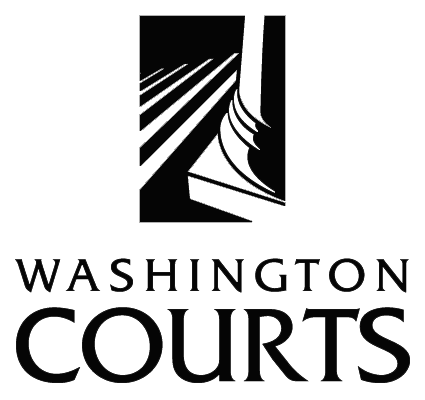 Administrative Office of the CourtsPrior Approval for Meals with Meetings Coffee/Light Refreshments Date of Request:Click here to enter text.Group/Sub-Group Name: Click here to enter text.Group/Sub-Group Name: Click here to enter text.AOC Staff Click here to enter text.Contact Phone:Click here to enter text.Contact Phone:Click here to enter text.Meals with Meetings and/or Coffee Light Refreshments Request Meals with Meetings and/or Coffee Light Refreshments Request Meals with Meetings and/or Coffee Light Refreshments Request Purpose of the meeting: Click here to enter text.Purpose of the meeting: Click here to enter text.Purpose of the meeting: Click here to enter text.Estimated number of participants attending the meeting:  Click here to enter text.  Estimated number of participants attending the meeting:  Click here to enter text.  Estimated number of participants attending the meeting:  Click here to enter text.  Meeting date (if one meeting) or number of meetings per year (if a series of meetings):  Click here to enter text.Meeting date (if one meeting) or number of meetings per year (if a series of meetings):  Click here to enter text.Meeting date (if one meeting) or number of meetings per year (if a series of meetings):  Click here to enter text.Estimated cost of providing meals and/or refreshments and cost of the venue for each meeting:   Click here to enter text.Estimated cost of providing meals and/or refreshments and cost of the venue for each meeting:   Click here to enter text.Estimated cost of providing meals and/or refreshments and cost of the venue for each meeting:   Click here to enter text.BELOW IS FOR AOC INTERNAL USE ONLY: BELOW IS FOR AOC INTERNAL USE ONLY: BELOW IS FOR AOC INTERNAL USE ONLY: Division Director Approval (Typed name will be considered a signature when transmitted from the director’s computer.)Division Director Approval (Typed name will be considered a signature when transmitted from the director’s computer.)Division Director Approval (Typed name will be considered a signature when transmitted from the director’s computer.)Signature of Approving Authority (required)Signature of Approving Authority (required)DateFORMA 19-1A(Rev. 5/91)STATE OF WASHINGTONINVOICE VOUCHERAGENCY USE ONLYAGENCY USE ONLYAGENCY USE ONLYFORMA 19-1A(Rev. 5/91)STATE OF WASHINGTONINVOICE VOUCHERAGENCY NO.LOCATION CODEP.R. OR AUTH. NO.FORMA 19-1A(Rev. 5/91)STATE OF WASHINGTONINVOICE VOUCHER0550AGENCY NAMEAGENCY NAMEAGENCY NAMEAGENCY NAMEAGENCY NAMEAGENCY NAMEAGENCY NAMEAGENCY NAMEAGENCY NAMEAGENCY NAMEAGENCY NAMEAGENCY NAMEAGENCY NAMEAGENCY NAMEAGENCY NAMEAGENCY NAMEAGENCY NAMEAdministrative Office of the CourtsAdministrative Office of the CourtsAdministrative Office of the CourtsAdministrative Office of the CourtsAdministrative Office of the CourtsAdministrative Office of the CourtsAdministrative Office of the CourtsAdministrative Office of the CourtsAdministrative Office of the CourtsAdministrative Office of the CourtsAdministrative Office of the CourtsAdministrative Office of the CourtsAdministrative Office of the CourtsAdministrative Office of the CourtsAdministrative Office of the CourtsAdministrative Office of the CourtsAdministrative Office of the CourtsINSTRUCTIONS TO VENDOR OR CLAIMANT:  Submit this form to claim payment for materials, merchandise or services.  Show complete detail for each item.INSTRUCTIONS TO VENDOR OR CLAIMANT:  Submit this form to claim payment for materials, merchandise or services.  Show complete detail for each item.INSTRUCTIONS TO VENDOR OR CLAIMANT:  Submit this form to claim payment for materials, merchandise or services.  Show complete detail for each item.INSTRUCTIONS TO VENDOR OR CLAIMANT:  Submit this form to claim payment for materials, merchandise or services.  Show complete detail for each item.INSTRUCTIONS TO VENDOR OR CLAIMANT:  Submit this form to claim payment for materials, merchandise or services.  Show complete detail for each item.INSTRUCTIONS TO VENDOR OR CLAIMANT:  Submit this form to claim payment for materials, merchandise or services.  Show complete detail for each item.INSTRUCTIONS TO VENDOR OR CLAIMANT:  Submit this form to claim payment for materials, merchandise or services.  Show complete detail for each item.INSTRUCTIONS TO VENDOR OR CLAIMANT:  Submit this form to claim payment for materials, merchandise or services.  Show complete detail for each item.INSTRUCTIONS TO VENDOR OR CLAIMANT:  Submit this form to claim payment for materials, merchandise or services.  Show complete detail for each item.INSTRUCTIONS TO VENDOR OR CLAIMANT:  Submit this form to claim payment for materials, merchandise or services.  Show complete detail for each item.INSTRUCTIONS TO VENDOR OR CLAIMANT:  Submit this form to claim payment for materials, merchandise or services.  Show complete detail for each item.INSTRUCTIONS TO VENDOR OR CLAIMANT:  Submit this form to claim payment for materials, merchandise or services.  Show complete detail for each item.VENDOR OR CLAIMANT (Warrant is to be payable to)VENDOR OR CLAIMANT (Warrant is to be payable to)VENDOR OR CLAIMANT (Warrant is to be payable to)VENDOR OR CLAIMANT (Warrant is to be payable to)VENDOR OR CLAIMANT (Warrant is to be payable to)VENDOR OR CLAIMANT (Warrant is to be payable to)VENDOR OR CLAIMANT (Warrant is to be payable to)VENDOR OR CLAIMANT (Warrant is to be payable to)VENDOR OR CLAIMANT (Warrant is to be payable to)VENDOR OR CLAIMANT (Warrant is to be payable to)VENDOR OR CLAIMANT (Warrant is to be payable to)VENDOR OR CLAIMANT (Warrant is to be payable to)VENDOR OR CLAIMANT (Warrant is to be payable to)VENDOR OR CLAIMANT (Warrant is to be payable to)VENDOR OR CLAIMANT (Warrant is to be payable to)VENDOR OR CLAIMANT (Warrant is to be payable to)VENDOR OR CLAIMANT (Warrant is to be payable to)Vendor’s Certificate:  I hereby certify under penalty of perjury that the items and totals listed herein are proper charges for materials, merchandise or services furnished to the State of Washington, and that all goods furnished and/or services rendered have been provided without discrimination because of age, sex, marital status, race, creed, color, national origin, handicap, religion, or Vietnam era or disabled veterans status.Vendor’s Certificate:  I hereby certify under penalty of perjury that the items and totals listed herein are proper charges for materials, merchandise or services furnished to the State of Washington, and that all goods furnished and/or services rendered have been provided without discrimination because of age, sex, marital status, race, creed, color, national origin, handicap, religion, or Vietnam era or disabled veterans status.Vendor’s Certificate:  I hereby certify under penalty of perjury that the items and totals listed herein are proper charges for materials, merchandise or services furnished to the State of Washington, and that all goods furnished and/or services rendered have been provided without discrimination because of age, sex, marital status, race, creed, color, national origin, handicap, religion, or Vietnam era or disabled veterans status.Vendor’s Certificate:  I hereby certify under penalty of perjury that the items and totals listed herein are proper charges for materials, merchandise or services furnished to the State of Washington, and that all goods furnished and/or services rendered have been provided without discrimination because of age, sex, marital status, race, creed, color, national origin, handicap, religion, or Vietnam era or disabled veterans status.Vendor’s Certificate:  I hereby certify under penalty of perjury that the items and totals listed herein are proper charges for materials, merchandise or services furnished to the State of Washington, and that all goods furnished and/or services rendered have been provided without discrimination because of age, sex, marital status, race, creed, color, national origin, handicap, religion, or Vietnam era or disabled veterans status.Vendor’s Certificate:  I hereby certify under penalty of perjury that the items and totals listed herein are proper charges for materials, merchandise or services furnished to the State of Washington, and that all goods furnished and/or services rendered have been provided without discrimination because of age, sex, marital status, race, creed, color, national origin, handicap, religion, or Vietnam era or disabled veterans status.Vendor’s Certificate:  I hereby certify under penalty of perjury that the items and totals listed herein are proper charges for materials, merchandise or services furnished to the State of Washington, and that all goods furnished and/or services rendered have been provided without discrimination because of age, sex, marital status, race, creed, color, national origin, handicap, religion, or Vietnam era or disabled veterans status.Vendor’s Certificate:  I hereby certify under penalty of perjury that the items and totals listed herein are proper charges for materials, merchandise or services furnished to the State of Washington, and that all goods furnished and/or services rendered have been provided without discrimination because of age, sex, marital status, race, creed, color, national origin, handicap, religion, or Vietnam era or disabled veterans status.Vendor’s Certificate:  I hereby certify under penalty of perjury that the items and totals listed herein are proper charges for materials, merchandise or services furnished to the State of Washington, and that all goods furnished and/or services rendered have been provided without discrimination because of age, sex, marital status, race, creed, color, national origin, handicap, religion, or Vietnam era or disabled veterans status.Vendor’s Certificate:  I hereby certify under penalty of perjury that the items and totals listed herein are proper charges for materials, merchandise or services furnished to the State of Washington, and that all goods furnished and/or services rendered have been provided without discrimination because of age, sex, marital status, race, creed, color, national origin, handicap, religion, or Vietnam era or disabled veterans status.Vendor’s Certificate:  I hereby certify under penalty of perjury that the items and totals listed herein are proper charges for materials, merchandise or services furnished to the State of Washington, and that all goods furnished and/or services rendered have been provided without discrimination because of age, sex, marital status, race, creed, color, national origin, handicap, religion, or Vietnam era or disabled veterans status.Vendor’s Certificate:  I hereby certify under penalty of perjury that the items and totals listed herein are proper charges for materials, merchandise or services furnished to the State of Washington, and that all goods furnished and/or services rendered have been provided without discrimination because of age, sex, marital status, race, creed, color, national origin, handicap, religion, or Vietnam era or disabled veterans status.Vendor’s Certificate:  I hereby certify under penalty of perjury that the items and totals listed herein are proper charges for materials, merchandise or services furnished to the State of Washington, and that all goods furnished and/or services rendered have been provided without discrimination because of age, sex, marital status, race, creed, color, national origin, handicap, religion, or Vietnam era or disabled veterans status.Vendor’s Certificate:  I hereby certify under penalty of perjury that the items and totals listed herein are proper charges for materials, merchandise or services furnished to the State of Washington, and that all goods furnished and/or services rendered have been provided without discrimination because of age, sex, marital status, race, creed, color, national origin, handicap, religion, or Vietnam era or disabled veterans status.Vendor’s Certificate:  I hereby certify under penalty of perjury that the items and totals listed herein are proper charges for materials, merchandise or services furnished to the State of Washington, and that all goods furnished and/or services rendered have been provided without discrimination because of age, sex, marital status, race, creed, color, national origin, handicap, religion, or Vietnam era or disabled veterans status.Vendor’s Certificate:  I hereby certify under penalty of perjury that the items and totals listed herein are proper charges for materials, merchandise or services furnished to the State of Washington, and that all goods furnished and/or services rendered have been provided without discrimination because of age, sex, marital status, race, creed, color, national origin, handicap, religion, or Vietnam era or disabled veterans status.Vendor’s Certificate:  I hereby certify under penalty of perjury that the items and totals listed herein are proper charges for materials, merchandise or services furnished to the State of Washington, and that all goods furnished and/or services rendered have been provided without discrimination because of age, sex, marital status, race, creed, color, national origin, handicap, religion, or Vietnam era or disabled veterans status.Vendor’s Certificate:  I hereby certify under penalty of perjury that the items and totals listed herein are proper charges for materials, merchandise or services furnished to the State of Washington, and that all goods furnished and/or services rendered have been provided without discrimination because of age, sex, marital status, race, creed, color, national origin, handicap, religion, or Vietnam era or disabled veterans status.Vendor’s Certificate:  I hereby certify under penalty of perjury that the items and totals listed herein are proper charges for materials, merchandise or services furnished to the State of Washington, and that all goods furnished and/or services rendered have been provided without discrimination because of age, sex, marital status, race, creed, color, national origin, handicap, religion, or Vietnam era or disabled veterans status.Vendor’s Certificate:  I hereby certify under penalty of perjury that the items and totals listed herein are proper charges for materials, merchandise or services furnished to the State of Washington, and that all goods furnished and/or services rendered have been provided without discrimination because of age, sex, marital status, race, creed, color, national origin, handicap, religion, or Vietnam era or disabled veterans status.Vendor’s Certificate:  I hereby certify under penalty of perjury that the items and totals listed herein are proper charges for materials, merchandise or services furnished to the State of Washington, and that all goods furnished and/or services rendered have been provided without discrimination because of age, sex, marital status, race, creed, color, national origin, handicap, religion, or Vietnam era or disabled veterans status.Vendor’s Certificate:  I hereby certify under penalty of perjury that the items and totals listed herein are proper charges for materials, merchandise or services furnished to the State of Washington, and that all goods furnished and/or services rendered have been provided without discrimination because of age, sex, marital status, race, creed, color, national origin, handicap, religion, or Vietnam era or disabled veterans status.Vendor’s Certificate:  I hereby certify under penalty of perjury that the items and totals listed herein are proper charges for materials, merchandise or services furnished to the State of Washington, and that all goods furnished and/or services rendered have been provided without discrimination because of age, sex, marital status, race, creed, color, national origin, handicap, religion, or Vietnam era or disabled veterans status.Vendor’s Certificate:  I hereby certify under penalty of perjury that the items and totals listed herein are proper charges for materials, merchandise or services furnished to the State of Washington, and that all goods furnished and/or services rendered have been provided without discrimination because of age, sex, marital status, race, creed, color, national origin, handicap, religion, or Vietnam era or disabled veterans status.BYBYBY          (SIGN IN INK)          (SIGN IN INK)          (SIGN IN INK)          (SIGN IN INK)          (SIGN IN INK)          (SIGN IN INK)          (SIGN IN INK)          (SIGN IN INK)          (SIGN IN INK)                                       (TITLE)			            (DATE)                                       (TITLE)			            (DATE)                                       (TITLE)			            (DATE)                                       (TITLE)			            (DATE)                                       (TITLE)			            (DATE)                                       (TITLE)			            (DATE)                                       (TITLE)			            (DATE)                                       (TITLE)			            (DATE)                                       (TITLE)			            (DATE)                                       (TITLE)			            (DATE)                                       (TITLE)			            (DATE)                                       (TITLE)			            (DATE)FEDERAL I.D. NO.  OR SOCIAL SECURITY NO. (For reporting Personal Services Contract Payments to I.R.S.FEDERAL I.D. NO.  OR SOCIAL SECURITY NO. (For reporting Personal Services Contract Payments to I.R.S.FEDERAL I.D. NO.  OR SOCIAL SECURITY NO. (For reporting Personal Services Contract Payments to I.R.S.FEDERAL I.D. NO.  OR SOCIAL SECURITY NO. (For reporting Personal Services Contract Payments to I.R.S.FEDERAL I.D. NO.  OR SOCIAL SECURITY NO. (For reporting Personal Services Contract Payments to I.R.S.FEDERAL I.D. NO.  OR SOCIAL SECURITY NO. (For reporting Personal Services Contract Payments to I.R.S.FEDERAL I.D. NO.  OR SOCIAL SECURITY NO. (For reporting Personal Services Contract Payments to I.R.S.FEDERAL I.D. NO.  OR SOCIAL SECURITY NO. (For reporting Personal Services Contract Payments to I.R.S.FEDERAL I.D. NO.  OR SOCIAL SECURITY NO. (For reporting Personal Services Contract Payments to I.R.S.FEDERAL I.D. NO.  OR SOCIAL SECURITY NO. (For reporting Personal Services Contract Payments to I.R.S.FEDERAL I.D. NO.  OR SOCIAL SECURITY NO. (For reporting Personal Services Contract Payments to I.R.S.FEDERAL I.D. NO.  OR SOCIAL SECURITY NO. (For reporting Personal Services Contract Payments to I.R.S.FEDERAL I.D. NO.  OR SOCIAL SECURITY NO. (For reporting Personal Services Contract Payments to I.R.S.FEDERAL I.D. NO.  OR SOCIAL SECURITY NO. (For reporting Personal Services Contract Payments to I.R.S.FEDERAL I.D. NO.  OR SOCIAL SECURITY NO. (For reporting Personal Services Contract Payments to I.R.S.FEDERAL I.D. NO.  OR SOCIAL SECURITY NO. (For reporting Personal Services Contract Payments to I.R.S.FEDERAL I.D. NO.  OR SOCIAL SECURITY NO. (For reporting Personal Services Contract Payments to I.R.S.FEDERAL I.D. NO.  OR SOCIAL SECURITY NO. (For reporting Personal Services Contract Payments to I.R.S.FEDERAL I.D. NO.  OR SOCIAL SECURITY NO. (For reporting Personal Services Contract Payments to I.R.S.FEDERAL I.D. NO.  OR SOCIAL SECURITY NO. (For reporting Personal Services Contract Payments to I.R.S.FEDERAL I.D. NO.  OR SOCIAL SECURITY NO. (For reporting Personal Services Contract Payments to I.R.S.FEDERAL I.D. NO.  OR SOCIAL SECURITY NO. (For reporting Personal Services Contract Payments to I.R.S.RECEIVED BYRECEIVED BYRECEIVED BYRECEIVED BYRECEIVED BYRECEIVED BYRECEIVED BYDATE RECEIVEDDATE RECEIVEDDATE RECEIVEDDATEDATEDATEDATEDESCRIPTIONDESCRIPTIONDESCRIPTIONDESCRIPTIONDESCRIPTIONDESCRIPTIONDESCRIPTIONDESCRIPTIONDESCRIPTIONDESCRIPTIONDESCRIPTIONDESCRIPTIONDESCRIPTIONDESCRIPTIONDESCRIPTIONDESCRIPTIONDESCRIPTIONDESCRIPTIONDESCRIPTIONDESCRIPTIONQUANTITYQUANTITYQUANTITYUNITPRICEAMOUNTAMOUNTAMOUNTFOR AGENCYUSEFamily Reunification Celebration – Mini GrantFamily Reunification Celebration – Mini GrantFamily Reunification Celebration – Mini GrantFamily Reunification Celebration – Mini GrantFamily Reunification Celebration – Mini GrantFamily Reunification Celebration – Mini GrantFamily Reunification Celebration – Mini GrantFamily Reunification Celebration – Mini GrantFamily Reunification Celebration – Mini GrantFamily Reunification Celebration – Mini GrantFamily Reunification Celebration – Mini GrantFamily Reunification Celebration – Mini GrantFamily Reunification Celebration – Mini GrantFamily Reunification Celebration – Mini GrantFamily Reunification Celebration – Mini GrantFamily Reunification Celebration – Mini GrantFamily Reunification Celebration – Mini GrantFamily Reunification Celebration – Mini GrantFamily Reunification Celebration – Mini GrantFamily Reunification Celebration – Mini GrantBudget Code: 17107010Budget Code: 17107010Budget Code: 17107010Budget Code: 17107010Budget Code: 17107010Budget Code: 17107010Budget Code: 17107010Budget Code: 17107010Budget Code: 17107010Budget Code: 17107010Budget Code: 17107010Budget Code: 17107010Budget Code: 17107010Budget Code: 17107010Budget Code: 17107010Budget Code: 17107010Budget Code: 17107010Budget Code: 17107010Budget Code: 17107010Budget Code: 17107010PREPARED BYPREPARED BYPREPARED BYPREPARED BYPREPARED BYPREPARED BYPREPARED BYPREPARED BYPREPARED BYPREPARED BYTELEPHONE NUMBERTELEPHONE NUMBERTELEPHONE NUMBERTELEPHONE NUMBERTELEPHONE NUMBERTELEPHONE NUMBERDATEDATEDATEDATEDATEAGENCY APPROVALAGENCY APPROVALAGENCY APPROVALAGENCY APPROVALAGENCY APPROVALAGENCY APPROVALAGENCY APPROVALAGENCY APPROVALAGENCY APPROVALAGENCY APPROVALDATEDOC. DATEDOC. DATEDOC. DATEDOC. DATEDOC. DATEPMT DUE DATEPMT DUE DATEPMT DUE DATECURRENT DOC. NO.CURRENT DOC. NO.CURRENT DOC. NO.CURRENT DOC. NO.REF  DOC.REF  DOC.REF  DOC.VENDOR NUMBERVENDOR NUMBERVENDOR NUMBERVENDOR NUMBERVENDOR NUMBERVENDOR NUMBERVENDOR NUMBERVENDOR NUMBERVENDOR NUMBERVENDOR NUMBERVENDOR MESSAGEVENDOR MESSAGEVENDOR MESSAGEVENDOR MESSAGEVENDOR MESSAGEUBI NUMBERUBI NUMBERREFDOCSUFTRANSCODEMODFUNDFUNDFUNDMASTER INDEXMASTER INDEXMASTER INDEXSUBOBJSUBOBJSUBSUBOBJECTSUBSUBOBJECTORGINDEXWORKCLASSWORKCLASSWORKCLASSWORKCLASSCOUNTYCITY/TOWNCITY/TOWNCITY/TOWNPROJECTPROJECTPROJECTSUBPROJPROJPHASAMOUNTAMOUNTAMOUNTINVOICE NUMBERINVOICE NUMBERREFDOCSUFTRANSCODEMODFUNDFUNDFUNDAPPN INDEXPROGRAMINDEXPROGRAMINDEXSUBOBJSUBOBJSUBSUBOBJECTSUBSUBOBJECTORGINDEXALLOCALLOCALLOCALLOCBUDGETUNITMOSMOSMOSPROJECTPROJECTPROJECTSUBPROJPROJPHASAMOUNTAMOUNTAMOUNTINVOICE NUMBERINVOICE NUMBER  ACCOUNTING APPROVAL FOR PAYMENT  ACCOUNTING APPROVAL FOR PAYMENT  ACCOUNTING APPROVAL FOR PAYMENT  ACCOUNTING APPROVAL FOR PAYMENT  ACCOUNTING APPROVAL FOR PAYMENT  ACCOUNTING APPROVAL FOR PAYMENT  ACCOUNTING APPROVAL FOR PAYMENT  ACCOUNTING APPROVAL FOR PAYMENT  ACCOUNTING APPROVAL FOR PAYMENT  ACCOUNTING APPROVAL FOR PAYMENT  ACCOUNTING APPROVAL FOR PAYMENT  DATE  DATE  DATE  DATE  DATE  DATE  DATE  DATE  DATE  DATE  DATE  DATE  DATE  DATE  DATE  DATE  WARRANT TOTAL  WARRANT TOTAL  WARRANT TOTAL  WARRANT NUMBER  WARRANT NUMBER